Грязнова Ольга Сергеевна 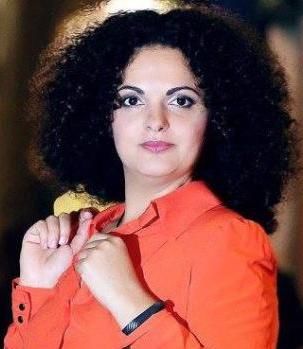  Ведущий тренер и бизнес-консультант в области управления  запасами, закупок и SCM +7 (926) 229-12-97 info@olgagryaznova.ru  Признанный специалист в области управления цепями поставок, оптимизации процессов, управления запасамиКонсалтинговые проекты в области управления запасами, закупках, системы показателей, управленческого учета, складской логистики, выстраивании логистики в компании.Опыт проведения семинаров и курсов с 2003 годаАвтор ряда учебных программ по логистике и закупкамПрофессиональный опытВ настоящее время – Независимый консультант2005 — 2012 — Ведущий консультант Logist-ICS1997–2005 — Группа KERAMA MARAZZI (От управляющего складом до коммерческого директора регионального представительства)Темы тренингов и семинаровСокращение операционных затратОптимизация запасов. Быстрые решенияАВС и XYZ –анализы – инструменты оптимизации запасовКонтроль спроса. Выявление упущенных продажСокращение неликвидных запасов. Антикризисные решенияПрогнозирование спроса_ планирование поставок и продажОрганизация проектных закупокЗакупки и снабжение. Проблемы. РешенияУП-Формирование системы управления взаимоотношениями с поставщикамиХИТ Взаимодействие между подразделениямиVMI (Vendor Managed Inventory). Запасы, управляемые поставщиком.Реализация проекта строительства/реконструкции складского комплексаСклады в логистической системе компании: эффективные решенияПрофессиональные компетенцииРазработка и внедрение стандартов закупок, оценки и выбора поставщиковРасчет численности персонала для отдела закупокАвтоматизация процессов в закупках (процессы согласования заявок, процессы выбора поставщиков); повышение производительности и срока реакции на изменение потребностиОперационная эффективность. Оптимизация затрат. Повышение качества процессовОптимизация и автоматизация процессов по работе между подразделениями и с контрагентамиОптимизация и автоматизация процессов планирования и управления запасами (автозаказ)Оптимизация планирования потребности в сырье и материаловРазработка и внедрение показателей в логистике и закупкахПланирование и запуск складовКонтроль функционирования складского хозяйстваРазработка системы складирования и адресного храненияОптимизация внутрискладского товародвиженияРуководство деятельностью торговых подразделений, транспортной службой, складамиОбучение персонала стандартам работыРазработка технологии маршрутизации транспорта. Обеспечение входящих поставокКлиентыООО «Фольксваген Груп Рус» (Москва, Калуга), Леруа-Мирлен, Сузуки, Сибур, Завод «Автофрамос», Завод «ИжАвто», Завод «Автоприбор», СИА Интернейшнл, ЦВ ПРОТЕК, Госкорпорация "Росатом",  ИнтерРАО, Частные пивоварни Тинькофф, Эйвон, Сеть «Связной», Лукойл, Норильский Никель, В-Лазер (Владивосток), Аптечная сеть «Аптека района» (Нижний Новгород), STADA, LEROY MERLIN, Сеть Оливье, Pfizer, Bayer и еще более 500 компаний в России и Казахстане.Преподавательская деятельностьПреподает в ведущих вузах и бизнес-школах с 2005 годаРоссийская академия народного хозяйства и государственной службы при Президенте Российской ФедерацииИнститут повышения квалификации и переподготовки кадров транспортно-дорожного комплекса является структурным подразделением Московского автомобильно-дорожного государственного технического университетаМосковский автомобильно-дорожный государственный технический университет. ДоцентВыступления и публикацииПубликации: «Логистика & Управление», «Логистика сегодня», «Управление компанией», «Складской комплекс», «ЛогИнфо». Ведение раздела «логистика» в журнале «Фармацевтическое Обозрение».Выступления на международных и региональных конференциях и семинарах по логистике и управлению цепями поставок.Автор ряда учебных программ по логистике и управлению цепями поставок.Образование и стажировки1997–2003 —Орловский государственный технический университет, кафедра предпринимательство и маркетинг, специальность – маркетинг.Mercedes‐Benz WerkBremen (Daimler AG)Товарно‐распределительныйцентр GVZ BremenVolkswagen Original TeileLogistikGmbH & CoГК Международный Институт МенеджментаМеждународная Ассоциация Корпоративного ОбразованияОткрытая школа фасилитации GRAPE peopleSRC